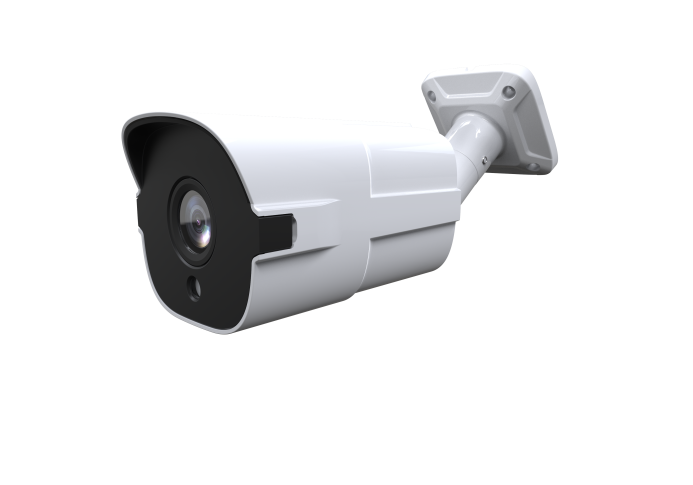 功能特性：200万 1/3"低照度CMOS传感器；高清1080P分辨率，图像清晰、细腻；手动调焦镜头2.8~12mm；ICR自动切换，实现昼夜监控；自动电子快门，适应不同监控环境；红外距离：24颗贴片灯 30米~40米；符合IP67防水设计;零延时，传输距离达到500米以上；支持XVI、AHD、TVI、CVI、CVBS信号输出标配同轴控制支持同轴升级支持XVI功能支持人形检测、人脸检测等智能功能（搭配265DVR后端使用）应用场景：适用于道路、仓库、地下停车场等要求高清画质的场所。订货型号：AHC-ENB5320PF-X-IR3-VF外形尺寸：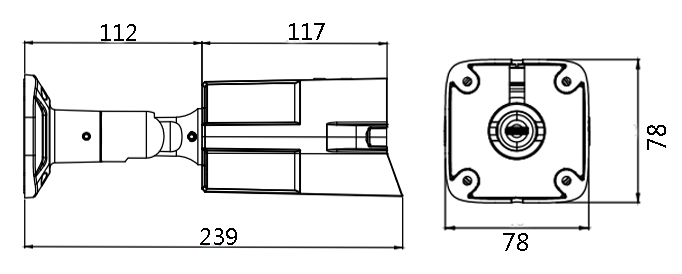 摄像机型号AHC-ENB5320PF-X-IR3-VF摄像机传感器类型200万 1/3"低照度CMOS传感器XVI/摄像机信号系统XVI/AHD/TVI/CVI/CVBS@1080P摄像机最低照度彩色：0.01Lux @(F1.2,AGC ON); 0 Lux (红外开启)摄像机最低照度黑白：0.001 Lux @ (F1.2,AGC ON),0 Lux（红外开启）摄像机快门1/50(1/60)秒至1/10,000秒摄像机镜头手动调焦镜头2.8~12mm 摄像机镜头接口M14摄像机日夜转换模式支持IR-CUT摄像机最大图像尺寸1920*1080接口视频输出1Vp-p Composite Output(75Ω/BNC）接口音频I/O无一般规范工作温度-10℃-＋60℃一般规范工作湿度10%-90% RH 一般规范工作电压DC12V±10%一般规范红外距离24颗贴片灯 “IR3”:30-40米;一般规范功耗MAX 4W一般规范材质金属一般规范防护等级IP67一般规范裸机重量约500g一般规范尺寸78mm*78mm*239mm 